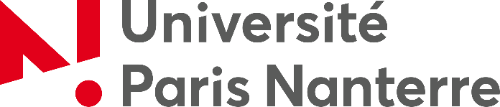 Service des études doctoralesComités de suivi individuel du doctorant ________________________________________En application de l’arrêté du 25 mai 2016 et de l’arrêté du 26 août 2022, les doctorants doivent, chaque année, s’entretenir avec un comité de suivi individuel. En raison de la mise en place progressive du système, en 2023, les comités de suivi concerneront les étudiants inscrits en 2e, 3e, 4e, 5e, 6e et 7 e année. Dans la mesure du possible, le comité de suivi individuel du doctorant comprend un membre extérieur à l’établissement.  Il comprend au moins un membre spécialiste de la discipline ou en lien avec le domaine de la thèse. Il est recommandé que celui-ci soit habilité à diriger des recherches ou expérimenté en matière d’encadrement doctoral.Le comité comprend un membre non spécialiste extérieur au domaine de recherche du travail de la thèse. Les membres de ce comité ne participent pas à la direction du travail du doctorant.L’école doctorale veille à ce que dans la mesure du possible, la composition du comité de suivi individuel du doctorant reste constante tout au long de son doctorat.Le comité de suivi remplit trois missions principales : une mission de conseil, une mission de détection des dysfonctionnements et d’alerte, une mission d’évaluation (voir le « Guide »).Les entretiens sont organisés sous la forme de trois étapes distinctes : présentation de l’avancement des travaux et discussions, entretien avec le doctorant sans la direction de thèse, entretien avec la direction de thèse sans le doctorant.Le doctorant ou la doctorante est à l’initiative de l’organisation concrète de ces entretiens annuels.Au cas où le comité ne pourrait pas se réunir physiquement avec le doctorant, l’entretien peut avoir lieu à distance par téléconférence. L’échange par messagerie ou courrier électronique n’est à utiliser qu’en dernier recours. Le rapport d’étape ci-dessous permet de préparer l’entretien qui se déroulera ultérieurement avec le comité. Le document est à adresser par le doctorant aux membres du comité de suivi individuel au moins deux semaines avant l'entretien. Les éventuelles pages de thèse rédigées, qui accompagnent le rapport à partir de la quatrième année, doivent être jointes sous format numérique PDF.À l’issue de sa réunion, le comité de suivi individuel formule des recommandations et transmet un rapport de l'entretien au directeur ou à la directrice de l'école doctorale. Une fois le rapport validé par l’école doctorale, celui-ci est conservé par l’école doctorale et est transmis au directeur ou à la directrice de thèse et au doctorant ou à la doctorante. Ce rapport sera, dès réception, déposé par le doctorant sur son interface Adum, impérativement avant le 8 septembre de l’année de réinscription. Aucune réinscription ne pourra avoir lieu sans production du rapport du comité de suivi individuel.Rapport d’étape du doctorant (1/3)(à transmettre au comité de suivi avant l'entretien)Année : ……../……..Renseignements sur le doctorant Prénom et nom du doctorant :	Ecole doctorale de rattachement : 	Unité de recherche de rattachement : 	Nº d’étudiant :	Date de la première inscription en thèse :	Conditions de financement de la thèse  o Le doctorant est titulaire d’un financement spécifique pour la thèse (contrat doctoral, convention CIFRE, financements par gouvernements étrangers pour les doctorants étrangers, etc.).o Le doctorant n’est pas titulaire d'un financement pour la thèse (enseignant du secondaire ou du primaire, salarié sur emploi secteur public ou CDI secteur privé, retraité, etc.).o Le doctorant ne dispose d’aucun financement pour la thèse.  Renseignements sur la thèseTitre provisoire de la thèse : Nom du directeur de thèse :	Nom du codirecteur éventuel de thèse :	Rapport d’étape du doctorant (2/3)(à transmettre au comité de suivi avant l'entretien)Année : ……../…….Bilan d’activité de l’année écoulée et rapport sur l’avancement de la thèse(Une ou deux pages. À partir de la quatrième année, un rapport plus long ainsi qu’un état d’avancement seront demandés. Rapport d’étape du doctorant (3/3)(à transmettre au comité de suivi avant l'entretien)Année : ……../……..RAPPORT DU COMITÉ DE SUIVI(à transmettre au secrétariat et à la direction de l'école doctorale au plus tard le 10 juillet de l’année de réinscription )Année : ……../……..Prénom et nom du doctorant : 	Ecole doctorale de rattachement : 	Unité de recherche de rattachement : 	Sujet de thèse : 	Première année d’inscription : 	Directeur de thèse : 	Co-directeur de thèse : 	Membres du comité de suivi individuelCompte-rendu de l’entretien et observations du comitéModalités de l’entretien :     o réunion physique     o téléconférence     o messagerie, courrielDurée de l’entretien :Bilan des trois entretiens :Observations et recommandations :Remarques éventuelles suite à l’échange avec le.la directeur.rice de thèse Avis sur la réinscription : 	o favorable		o réservéDate du rapport :Réponses ou observations du doctorantObservations du comité de suiviQualité de l’environnement scientifique de réalisation de la thèse (séminaires, échanges avec les membres de l’équipe, ressources documentaires, etc.)Qualité de l’environnement matériel de la réalisation de la thèse (locaux, soutien financier, matériel informatique et scientifique, etc.)Le doctorant a-t-il eu un échange sur le fond avec son directeur de thèse au cours de l’année considérée ?Le doctorant a-t-il suivi des formations offertes par l’école doctorale au cours des 12 mois précédant l’entretien ?Le doctorant a-t-il participé à des activités scientifiques et à des formations professionnelles en dehors de l’école doctorale et de son laboratoire de rattachement au cours des 12 mois précédents l’entretien ?Combien le doctorant a-t-il acquis de crédits depuis son inscription ?Qu’est-ce qui pourrait être amélioré ?Prénom et nomQualitéAppartenance institutionnelle (établissement, unité de recherche)Signature